Avviso N.30	Varese, 25 settembre 2020                                Ai Genitori Della Scuola Primaria “ F.lli Cairoli”                                                                                                            SitoOggetto: Assemblea di inizio anno scolastico 2020/21Si informano i Genitori della Scuola Primaria “F.lli Cairoli” che il giorno 28 settembre 2020, dalle ore 16.00 alle ore 17.00, si terrà l'assemblea di classe online dalla piattaforma G-Suite tramite l'applicazione Meet (come per la DAD) utilizzando i seguenti link:Cl. 2^   https://meet.google.com/lookup/bylhaem2ruCl. 3^   https://meet.google.com/lookup/bvt4gmateeCl. 4^   https://meet.google.com/lookup/ ei3k7jrk3vCl. 5^   https://meet.google.com/lookup/chbimxz4xdI seguenti link sono presenti anche sulla pagina iniziale di classroom
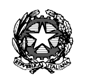 ISTITUTO COMPRENSIVO STATALE VARESE 1 “DON RIMOLDI”Scuola dell’Infanzia, Primaria e Secondaria I° gradoVia Pergine, 6  -  21100  Varese  - Codice Fiscale 80101510123Tel. 0332/331440 -0332 /340050  Fax 0332/334110VAIC86900B@istruzione.itVAIC86900B@pec.istruzione.itSito www.icvarese1donrimoldi.edu.it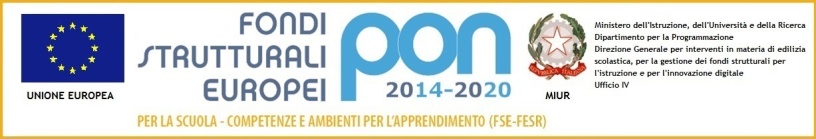 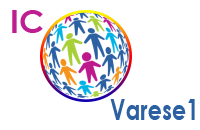 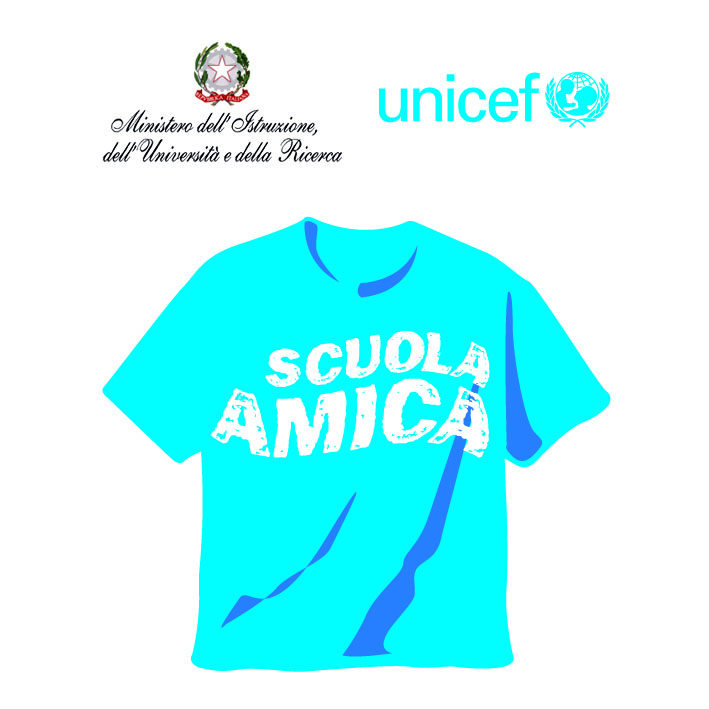 